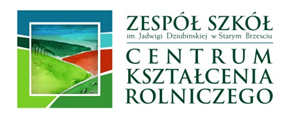 Podręczniki do klasy IV Technik Rolnik / Technik Mechanizacji Rolnictwa i Agrotroniki klasa IVklasa IVAutorAutorReligiaKs. J. Szpet i D. Jackowiak„Moje miejsce w rodzinie” /  Święty Wojciech PoznańJ. polski-M.Chmiel, A.Równy, E.Mirkowska-Treugutt-M. Chmiel, R.Pruszczyński, A.Równy„Ponad słowami” klasa 2 cz.2 /  Nowa Era„Ponad słowami” klasa 3 /  Nowa EraJ. niemieckiB. Ćwikowska, B.Jaroszewicz, A.Niklewska Wojdat„Direkt repetytorium maturalne-język niemiecki poziom podstawowy” KlettJ. angielskiH. Umińska, B. Hastings, D. Chandler„Repetytorium  maturalne poziom podstawowy” / Pearson LongmanHistoria i społeczeństwoJ.Centek, K. Kłodziński , T.Krzemiński„Poznać przeszłość. Wojna i wojskowość” / Nowa Era 
„Poznać przeszłość. Europa i świat” / Nowa EraMatematyka (rozszerzona)W.Babiański, L. Chańko, J.Czarnowska, G.JanochaMatematyka 2 – poziom rozszerzony / Nowa EraMatematyka 3 -  poziom rozszerzony / Nowa EraOrganizacja i nadzorowanie produkcji roślinnejM. Dralewska, A. Gawrońska- Kulesza wyd. REAOrganizacja roślinna cz. 3Organizacja i nadzorowanie produkcji zwierzęcejPraca zbiorowa pod redakcją Teresy Nałęcz TarwackiejProdukcja zwierzęca cz. 3Ekonomika i organizacja produkcji rolniczej--Ekonomika rolnictwa w praktyce--Eksploatacja pojazdów rolniczychPodstawy eksploatacji maszyn rolniczychPodstawy eksploatacji maszyn rolniczychOrganizacja prac eksploatacyjnych w rolnictwieEksploatacja maszyn rolniczych cz. I i II. Podstawy eksploatacji maszyn rolniczychL. DolewskaI. Kuczewski, Z. MajewskiEksploatacja maszyn rolniczych-zajęcia praktycznePodstawy eksploatacji maszyn rolniczychPodstawy eksploatacji maszyn rolniczych